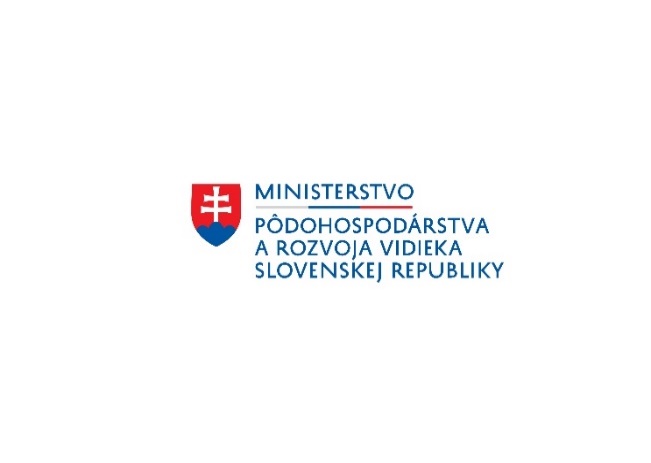 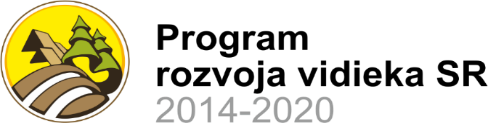 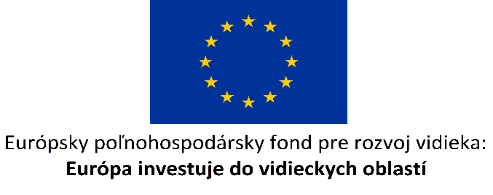 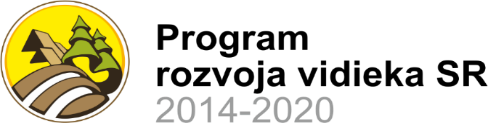 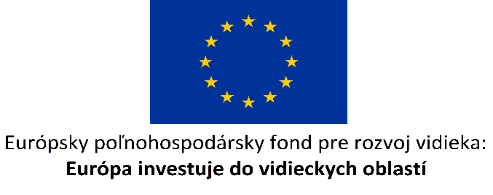 Názov projektu:  Investície do živočíšnej  výroby –   Poľnohospodárske družstvo DOLNÝ LOPAŠOV	                              Cieľ a popis projektu: Cieľom projektu je modernizácia a doplnenie vybavenia  živočíšnej  výroby prostredníctvom obstarania  systému detekcie ruje Cow Scoult a selekčnej bránky  za účelom vyššej produktivity, výkonnosti a efektivity pracovných procesov.Tento projekt sa realizuje vďaka podpore z Európskeho poľnohospodárskeho fondu pre rozvoj vidieka v rámci Programu rozvoja vidieka SR 2014 – 2020.Program: Program rozvoja vidieka SR 2014 – 2020Spolufinancovaný fondom: Európsky poľnohospodársky fond pre rozvoj vidieka (EPFRV)Opatrenie č./názov : 4 Investície do hmotného majetkuPodopatrenie č./názov: 4.1 Podpora na investície do poľnohospodárskych podnikov Živočíšna  výroba Kód Výzvy: 50/PRV/2020 – AKTUALIZÁCIA Č. 1Poskytovateľ: Pôdohospodárska platobná agentúraPrijímateľ: Poľnohospodárske družstvo DOLNÝ LOPAŠOVSídlo:  Dolný Lopašov 37, 922 04 Dolný LopašovMiesto realizácie projektu: SR, Trnavský kraj, Okres: Piešťany, Obec: Dolný LopašovCelková výška oprávnených výdavkov projektu: 60 000,00 EURNenávratný finančný príspevok (EPFRV/ŠR SR):  30 000,00 EUR http://www.mpsr.sk/, http://www.apa.sk/